TARİHİ GELİŞİM             Mamak Ortaokulu Eylül 1960 tarihinde ilk defa Mamak 19 Mayıs İlkokulunun üst kat sınıflarında 1 sınıflarında 4 şube halinde öğretime başlamıştır Bu binada 16 Aralık 1962 tarihine kadar öğretime devam edilmiştir Ortaokulun Taşındığı İlk Teşkili : 19 Mayıs İlkokulunun ihtiyacı karşılayamaması sebebiyle 16 Aralık 1962 tarihinde Mamak Maske Caddesi Elektronik Astsubay Okulu karşısındaki her biri 60000 TL civarındaki 3 barakadan ibaret olan okula 1965 yılında 70000TL civarında maliyet kıymeti olan bir baraka daha ilave edilmiştir Yeni Ortaokul binasının tamamlanmasıyla 7 Ocak 1966 tarihinde barakalardan bu yeni binaya taşınmıştır 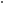 Ortaokul Binası  Mamak Kayaş Caddesi Yahya Kemal İlköğretim Okulu Yanında arsa yüzeyi   olup binanın kapladığı yer   olup, Bina Hariç Arsa Yüzeyi  6696 Metrekare’dir. Belediyenin Rayicine Göre Maliyet  781900 TL olup, Keşif Bedeli 1529806 TL’dir. Okulun Öğretime Açılması  7 Ocak 1966 olup, İlave Bina Derslik Sayısı 2 , Kat Sayısı 3’dür. Bu Okul 26 Ağustos 1968 tarihinde lise haline getirilmiş, orta 1,2,3 sınıflar içinde olmak üzere 4 şubeden Lise 4 sınıf teşkil edilmiştir Asıl Lise Binası İnşaatı 1968 yılında başlamış olup, Arsa Yüzeyi 14000 Metrekare’dir. Arsa Yeri  Bahçeleriçi Semti Tren Yolu Altı olup Keşif Bedeli  2720143 TL’dir. Maliyet Tutarı 2654892 TL olup İnşaatın Başlama Tarihi  01111968’dir. Derslik sayısı ise 21’dir. Mamak Ortaokulu, Ortaöğretim Genel Müdürlüğünün 1520 sayılı tebliğler dergisinde yayınlanan emirleri ile 1968-1969 Öğretim yılı başında 26081968 tarihinde Mamak Lisesi adıyla iki devreli olarak lise haline getirilmiştir. 2012/2013 eğitim öğretim yılında Ankara İl Milli Eğitim Müdürlüğü 21.05.2012 tarih ve 100/37578 sayılı yazılı ile okulumuz Anadolu Sağlık Meslek Lisesi’ne, 2014/2015 öğretim yılında Ankara İl Milli Eğitim Müdürlüğü 18/06/2014 tarih ve 105.01/2521801 sayılı yazı ile Mesleki ve Teknik Anadolu Lisesine dönüştürülmüştür. 	2012/2013 eğitim öğretim yılında okulumuzun toplam öğrenci mevcudu 846 iken 2013/2014 eğitim öğretim yılında 670, 2014/2015 eğitim öğretim yılında ise 668 olmuştur.